Diangou Dite Maimouna TRAORE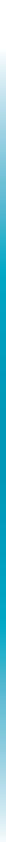 60 route de Garges	95200 Sarcelles											         06.76.31.60.70 						maimouna.11@hotmail.frCURRICULUM VITAESérieuse, méthodique, sourianteCompétences 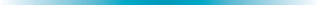 Mettre en place des outils de gestion du poste clientsConstituer et saisir des dossiers de candidature de l'entreprise à un appel d'offres et en effectuer le suiviConcevoir et actualiser les outils de suivi d'activité de la structure au moyen de tableaux de bordRédiger les comptes rendusRenseigner les clients sur l'avancée de leur dossierGérer les courriers, les communications téléphoniques, la documentation, les fichiers clientsGérer l’emploi du temps, réunions, voyages et déplacementsGestion administrative du personnel : mise à jour des dossiers personnels, suivi des absences et des congésRelancerSuivre des livraisonsMaîtriser des outils bureautiques : tableur, traitement de textes, logiciel de présentation, base de donnéesSaisir et mettre en forme les documents, les transmettre et les classerFormation2016-2017- Lycée Olympe de Gouges : BTS Assistant de Gestion PME PMI à référentiel commun européen 2ème annéeJanvier 2017 à Juillet 2017 - Lycée Champlain : BTS Assistant de Gestion PME PMI à référentiel commun européen, parcours intensive 1ère année en un seul semestreSeptembre 2015 à décembre 2015 - IGEFI : Diplôme de comptabilité et de gestion en tant qu’auditeur libreJuillet 2015 - Lycée Jean Jacques Rousseau : Obtention du baccalauréat ES mention Assez Bien  Expériences professionnellesJanvier- Mars 2017        Stage de 6 semaines, ALBUQUERQUE SASMise en place d'outil de planification des relances clients Minimisations des pertes financières grâce aux prévisions Analyse financière mensuel Renforcement des relations avec les clients Mise en place méthode de relance client à CT et à LTJuin 2016- Juillet 2016        Stage de 5 semaines, au Garage WilliamAccueil physique et téléphonique des clientsRéception courrier et sauvegarde des pièces comptablesGestion des dossiers clientsRelances clients et fournisseursFacturationCentres d’intérêtMusique, lecture, cinéma, culture